WANTEDDEAD or ALIVE!If you encounter any of these AWOL books, please return them immediately to the library’s custody!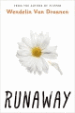 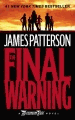 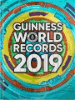 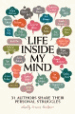 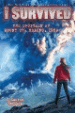 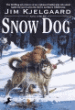 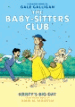 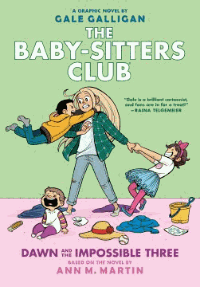 